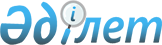 О внесении изменений и дополнений в Инструкцию Главной налоговой инспекции Министерства финансов Республики Казахстан ~V950077 "О порядке исчисления и уплаты налога на добавленную стоимость" от 26.06.95 года N 37
					
			Утративший силу
			
			
		
					Утверждено Приказом Председателя Налогового комитета Министерства финансов Республики Казахстан от 10 июля 1998 года N 62. Зарегистрировано в Министерстве юстиции РК 23 июля 1998г. N 546. Отменено Заключение о государственной регистрации приказа Налогового комитета Минфина РК от 10.07.98г. N 62 ~V980546 - письмом Министерства юстиции РК от 5.11.1998г. N 3-3-11/18-556 (извлечение из письма см. ниже). Восстановлена государственная регистрация от 23.07.1998г. N 546 - письмо Министерства юстиции РК от 1.11.99г. N 3-2-8-24/128-г-1 (извлечение из текста письма см.ниже). Утратил силу - приказом Министра государственных доходов РК от 9.04.2002 № 416 (извлечение из приказа см. ниже).



                          Извлечение из приказа Министра государственных доходов 




                                Республики Казахстан от 9 апреля 2002 года № 416








          В соответствии с Законом Республики Казахстан от 12 июня 2001 года 




 
 Z010210_ 
  "О введении в действие Кодекса Республики Казахстан "О налогах и 
других обязательных платежах в бюджет" (Налоговый кодекс)" приказываю:
     1. Признать утратившими силу некоторые приказы согласно приложению:
     ...Приказ Налогового комитета Министерства финансов Республики 
Казахстан от 10 июля 1998 года N 62 "Об утверждении изменений и дополнений 
к Инструкциям Налогового комитета Министерства финансов Республики 
Казахстан N 33..., N 37 "О порядке исчисления и уплаты налога на 
добавленную стоимость"...
     
     Министр
---------------------------------------------------------------------------
                      Извлечение из письма 
                    Министерства юстиции РК 
                 от 5.11.98г. N 3-3-11/18-556
     
     "... отменяем заключение о государственной регистрации Приказа 
Налогового комитета Министерства финансов Республики Казахстан N 62 от 
10.07.98г., зарегистрированного в Министерстве юстиции 23 июля 1998 г. за 
N 546, в части внесения изменений и дополнений в Инструкцию о порядке 
исчисления и уплаты налога на добавленную стоимость, утвержденную приказом 
Главной налоговой инпекции Министерства финансов Республики Казахстан от 
26 июня 1995 года N 37..."
----------------------------------------------------------------------
                     Извлечение из письма 
                    Министерства юстиции РК 
                 от 1.11.99г. N 3-2-24/128-г-1
     
     "... Министерством юстиции Республики Казахстан восстановлена 
государственная регистрация от 23 июля 1998 года N 546 приказа Налогового 
комитета Министерства финансов Республики Казахстан от 10 июля 1998 года N 
62 "О внесении изменений и дополнений в Инструкцию N 37 "О порядке 
исчисления и уплаты налога на добавленную стоимость".
     В этой связи, Министерство юстиции отзывает следующие письма:
     от 5 ноября 1998 года N 3-3-11/18-556..."
----------------------------------------------------------------------     
     
                  О внесении изменений и дополнений в 
                 Инструкцию Главной налоговой инспекции
               Министерства финансов Республики Казахстан
            
 V950077_ 
  "О порядке исчисления и уплаты налога на
               добавленную стоимость" от 26.06.95 года N 37
     Пункт 9 изложить в следующей редакции:
     "9. Плательщиками налога на добавленную стоимость являются 
юридические и физические лица, а также нерезиденты, осуществляющие 
деятельность через постоянное учреждение, имеющее обороты по реализации 
товаров, работ или услуг, облагаемые налогом на добавленную стоимость, а 
также осуществляющие импорт товаров. 
     Юридическими лицами являются:
     - хозяйственные товарищества, созданные в форме:
     а) полного товарищества;
     б) коммандитного товарищества;
     в) товарищества с ограниченной ответственностью;
     г) товарищества с дополнительной ответственностью;
     д) акционерного общества;
     е) дочернего и зависимого хозяйственного товарищества;
     - производственные кооперативы;
     - государственные предприятия, объединения и организации;
     - некоммерческие организации;
     - предприятия с иностранным участием, созданные в форме иностранного 
предприятия или совместного предприятия.





          Филиалы и представительства иностранных юридических лиц, 
осуществляющие деятельность на территории Республики Казахстан через 
постоянное учреждение, являются плательщиками налога на добавленную 
стоимость в общеустановленном порядке.




          Физическими лицами являются граждане Республики Казахстан, граждане 
других государств, а также лица без гражданства.";




          в пункте 9а:




          в первом абзаце исключить текст следующего содержания:




          "Филиалы и представительства иностранных юридических лиц, 
занимающиеся предпринимательской деятельностью на территории Республики 
Казахстан и осуществляющие ее через постоянное учреждение, являются 
плательщиками налога на добавленную стоимость в общеустановленном 
порядке.";




          пункт 12 изложить в следующей редакции:




          "12. По залоговому имуществу обязательства по уплате налога на 
добавленную стоимость возникают:




          а) у залогодателя - в момент изъятия (передачи залогодержателю по 
истечении срока погашения заемных средств) залогового имущества.




          При этом, залогодатель обязан выписать залогодержателю налоговый 
счет-фактуру в порядке, установленном пунктом 48 настоящей Инструкции. 
Размер облагаемого оборота по данном имуществу определяется в соответствии 
с пунктом 17 настоящей Инструкции;




          б) у залогодержателя - в момент реализации залогового имущества, 
изъятого у залогодателя.




          При этом, залогодержатель имеет право отнести в зачет (уменьшение) 
платежей сумму налога на добавленную стоимость, по выставленному 
залогодателем налоговому счету-фактуре в порядке, определенном разделом 
XVI настоящей Инструкции.";




          дополнить пунктом 13 следующего содержания:




          "13. При реализации конфискованного товара плательщиком налога на 
добавленную стоимость является лицо, реализующее этот товар.";




          в пункте 16:




          во втором абзаце после слов "с учетом налога на добавленную 
стоимость" дополнить словами "(до заключения новых соглашений)";




          в последнем абзаце слова "после 1 января 1997 года" заменить словами 
"в период с 1 января 1997 года по 17 июля 1998 года включительно";




          пункт 17 дополнить абзацем вторым, третьим и четвертым следующего 
содержания:          




          "Цена приобретения в целях налогообложения включает в себя покупную 
стоимость товаров, а также стоимость расходов, связанных с их 
приобретением и реализацией. 




          Фактически сложившиеся затраты реализованной готовой продукции, 
выполненных работ, оказанных услуг включают в себя расходы, связанные с 
приобретением, производством и реализацией готовой продукции (работ, 
услуг). Расходы, связанные с приобретением, включают в себя стоимость 
приобретенных налогоплательщиком материалов (сырья и материалов, покупных 
полуфабрикатов и комплектующих изделий, конструкций и деталей, топлива, 
запасных частей и др.), товаров, выполненных работ и оказанных услуг 
сторонними организациями для предпринимательской деятельности 
налогоплательщика.




          Суммы налогов и иных платежей в бюджет, относимые в соответствии с 
действующим законодательством на вычеты при определении налогооблагаемого 
дохода, не подлежат исключению из облагаемого оборота при исчислении 
налога на добавленную стоимость.";




          пункт 18 дополнить абзацами вторым, третьим, четвертым и пятым 
следующего содержания:    




          "При неэквивалентном обмене для целей налогообложения облагаемый 
оборот определяется на основе стоимости товаров (работ, услуг), имеющих 
наибольшую суммарную цену реализации, но при этом его размер не должен 
быть ниже фактически сложившихся затрат отгруженных товаров.




          Пример: Предприятие А отгрузило предприятию Б товар стоимостью 3000 
тенге в обмен на полученный от предприятия Б товар стоимостью 5000 тенге. 
Для целей налогообложения в облагаемый оборот включается:




          - у предприятия А - стоимость отгруженных товаров по стоимости 
полученных товаров от предприятия Б, т.е. 5000 тенге;




          - у предприятия Б - стоимость отгруженных предприятию А товаров, т.е 
5000 тенге.";      




          в пункте 23:




          первый абзац дополнить словами ", а по подакцизным товарам - 
стоимость обработки с учетом акцизов";




          пункт 26 дополнить текстом следующего содержания:




          "Суммы налога на добавленную стоимость по многооборотной таре
уплачиваются организациями-изготовителями при ее реализации покупателям.   




          У организаций, использующих для своей продукции многооборотную тару, 
в том числе стеклопосуду, стоимость тары не включается в облагаемый 
оборот, если стоимость тары, отпускаемой покупателю готовой продукции, 
является залоговой ценой, которая равна стоимости ее приобретения. При 
этом, у покупателя, использующего многооборотную тару для реализации своей 
продукции, имеющую залоговые цены, налог на добавленную стоимость, 
уплаченный (подлежащий уплате) поставщику - изготовителю тары в зачет не 
относится. 




          В случае изменения (увеличения или уменьшения) стоимости тары при 
отгрузке продукции стоимость тары включается в облагаемый оборот и 
облагается налогом на добавленную стоимость в общеустановленном порядке.




          Тара одноразового использования (коробки, полиэтиленовые пакеты и 
другие упаковочные материалы) облагается налогом на добавленную стоимость 
в общеустановленном порядке.";




          пункт 27 дополнить абзацем третьим следующего содержания:




          "В случае, если договором купли-продажи при расчетах за поставленные 
товары предусматривается скидка за сокращение срока оплаты, то в момент 
получения оплаты за поставленный товар облагаемый оборот корректируется в 
сторону уменьшения. При этом, одновременно, дополнительно к ранее 
выставленному налоговому счету-фактуре покупателю должен быть выписан 
скорректированный налоговый счет-фактура, на основании которого у 




последнего корректируется сумма налога, отнесенная в зачет. 
Скорректированный налоговый счет-фактура выписывается под тем же номером с 
обозначением "с" и датируется числом, ранее выписанного налогового 
счета-фактуры.";             
     в пункте 31:
     подпункт 2 изложить в следующей редакции:
     "2) финансовые услуги, за исключением сейфовых операций, инкассации, 
пересылки банкнот, монет и ценностей, а также услуг по хранению ценных 
бумаг.                  
     Под финансовыми услугами понимаются:
     а) банковские операции;
     б) операции с ценными бумагами;
     в) операции по страхованию и перестрахованию;
     г) операции, связанные с обращением чеков, векселей, депозитных 
сертификатов;              
     д) лизинг (финансовая аренда);
     е) услуги по управлению пенсионными активами.
     К банковским операциям относятся:
     а) прием депозитов юридических лиц;
     б) прием депозитов физических лиц;





          в) открытие и ведение корреспондентских счетов банков и небанковских 




финансовых учреждений, а также металлических счетов банков;
     г) кассовые операции: прием, пересчет, размен, обмен, упаковка и 
хранение банкнот и монет;
     д) переводные операции: выполнение поручений юридических и физических 
лиц по переводу денежных средств;
     е) учетные операции: учет (дисконт) векселей и иных долговых 
обязательств юридических и физических лиц;
     ж) ссудные операции: предоставление кредитов в денежной форме;
     з) финансирование капитальных вложений по поручению владельцев или 
распорядителей инвестируемых средств;
     и) доверительные (трастовые операции): управление денежными 
средствами в интересах и по поручению доверителя;
     к) клиринговые операции: сбор, сверка, сортировка и подтверждение 
платежей, а также проведение их взаимозачета и определение чистых позиций 
участников клиринга;
     л) ломбардные операции: предоставление краткосрочных кредитов под 
залог депонируемых легкореализуемых ценных бумаг и движимого имущества;
     м) эмиссия чеков;
     н) прием на инкассо, акцепт, оплата и подтверждение платежных 
документов;              
     о) выпуск платежных карточек;
     п) организация обменных операций с иностранной валютой";
     подпункт 4) дополнить абзацем вторым следующего содержания:





          "Работы и услуги, не указанные в настоящем подпункте и оказываемые 
некоммерческими организациями, в том числе юридические услуги, облагаются 
налогом на добавленную стоимость в общеустановленном порядке.";




          подпункт 5) дополнить абзацем вторым следующего содержания:




          "Услуги нотариальных контор, при оказании которых не взимается 
государственная пошлина, подлежат обложению налогом на добавленную 
стоимость в общеустановленном порядке.";




          в подпункте 14) после слов "школьных учебных пособий" дополнить 
словами "детской литературы,";




          дополнить подпунктами 16) и 17) следующего содержания:




          "16) обороты по производству и реализации газетной 
и журнальной продукции                  




          Услуги по рекламе, а также другие услуги, оказываемые организациями, 
выпускающими газетную и рекламную продукцию, облагаются налогом на 
добавленную стоимость в общеустановленном порядке;




          17) лекарственных средств, включая лекарства-субстанции, в том числе 
внутриаптечного изготовления; протезно-ортопедических изделий; материалов 
для изготовления медицинских иммунобиологических препаратов для 
диагностики, профилактики и (или) лечения инфекционных заболеваний";




          в пункте 31а:




          в подпунктах 6) и 7) после слова "товаров" дополнить словами "за 
исключением подакцизных";




          дополнить пунктом 10) следующего содержания:




          "10) импорт лекарственных средств, включая лекарства-субстанции, в 
том числе внутриаптечного изготовления; протезно-ортопедических изделий; 
материалов для изготовления медицинских иммунобиологических препаратов для 
диагностики, профилактики и (или) лечения инфекционных заболеваний";




          в пункте 32:




          абзац второй дополнить текстом следующего содержания:




          "с указанием передаваемых активов, источников их формирования и (или) 
обязательств по ним.";




          пункт 33 дополнить текстом следующего содержания:




          "В настоящее время между Республикой Казахстан и отдельными 
государствами-участниками Содружества Независимых Государств заключены 
межправительственные соглашения о принципах взимания косвенных налогов при 
экспорте и импорте товаров (работ, услуг), в соответствии с которыми 
экспорт работ, услуг с территории одного государства на территорию другого 
облагается налогом на добавленную стоимость по нулевой ставке. При этом, 
нулевая ставка в отношении экспорта работ, услуг применяется после 
вступления в силу указанных соглашений в соответствии с условиями 
соглашений и Указа Президента Республики Казахстан, имеющего силу Закона, 
"О порядке заключения исполнения и денонсации международных договоров 
Республики Казахстан".




          Нулевая ставка налога на добавленную стоимость в отношении работ и 
услуг применяется, исходя из места их реализации. Местом реализации работ 
и услуг считается место, где поставщик учредил свое предприятие или имеет 
постоянное представительство, которое оказывает эти услуги или выполняет 
работы. 




          Кроме того местом реализации признается:




          -  место нахождения недвижимого имущества, если работы (услуги) 
связаны непосредственно с этим имуществом. Это могут быть строительные, 
строительно-монтажные, ремонтные, реставрационные работы, работы по 
озеленению и т.п.;        




          - место фактического осуществления работ (услуг), если они связаны с 
движимым имуществом;




          - место фактического осуществления услуг, если они оказываются в 
сфере культуры, искусства, образования и т.д.




          Во всех перечисленных выше случаях обороты по реализации работ и 
услуг облагаются налогом на добавленную стоимость по нулевой ставке, если 
они осуществляются на территории государства;




          - место экономической деятельности покупателя услуг, если покупатель 
(потребитель) этих услуг имеет место нахождения на территории одного 
государства, а продавец - на территории другого.




          Данное положение применяется по отношению к работам и услугам, 
оказываемым иностранным покупателям, осуществляющим свою экономическую 
деятельность на территории государства-участника СНГ, с которым заключено 
соглашение о принципах взимания косвенных налогов при экспорте и импорте 
товаров (работ, услуг), предусматривающее обложение экспорта работ, услуг 
по нулевой ставке, и не осуществляющими экономической и другой 
деятельности на территории Республики Казахстан и других 
государств-участников СНГ.




          В случае, если покупатель - потребитель (услуг) имеет более одного 
места экономической деятельности, местом их реализации считается место, в 
связи с которым такие работы (услуги) используются.




          Документами, подтверждающими место выполнения работ (услуг) являются:




          - контракт на выполнение работ (услуг) с иностранным лицом или 
резидентом Республики Казахстан, осуществляющими деятельность на 
территории государства-участника СНГ, с которым заключено соглашение о 
принципах взимания косвенных налогов при экспорте и импорте товаров 
(работ, услуг), предусматривающее обложение экспорта работ, услуг по 
нулевой ставке);




          - платежные документы, подтверждающие оплату указанными лицами 
выполненных работ и оказанных услуг;




          - акты, справки или другие документы, подписанные продавцом и 
покупателем (работ, услуг).";




          пункт 38 изложить в следующей редакции:




          "38. Реализация резидентами Республики Казахстан аффинированных 
драгоценных металлов собственного производства - золота и платины - 
облагается по нулевой ставке.";




          в пункте 39:




          слово "в пункте 40" заменить словами "в пунктах 40 и 41а";




          пункт 41 дополнить словами ", за исключением случаев, указанных в 
пункте 41а.";




          дополнить пунктом 41а следующего содержания:




          "41а. По ставке 10 процентов облагаются обороты по реализации и 
импорту скота и птицы в живом весе, а также продовольственных товаров, 
согласно перечню, приведенному соответственно в приложениях 5 и 6 к 
настоящей Инструкции.";         




          в пункте 43:




          в первом абзаце слова "При применении налогоплательщиком метода 
начисления" исключить;




          дополнить текстом следующего содержания:




          "По товарам, (работам, услугам), приобретенным у лиц, работающих на 
основании патента, налог на добавленную стоимость относится в зачет только 
на основании оригинала налогового счета-фактуры, оформленного в 
соответствии с пунктом 47 настоящей Инструкции.




          По товарам, приобретенным у физических лиц, занимающихся 
предпринимательской деятельностью и работающих на основании представления 
декларации, суммы налога на добавленную стоимость, уплаченные (подлежащие 
к уплате) таким поставщикам, относятся в зачет на основании налогового 
счетафактуры, выписанного такими лицами в установленном порядке, а также 
выданного ими фискального чека, оформленного в соответствии с "Положением 
по применению контрольно-кассовых аппаратов с фискальной памятью" от 24 
марта 1997 года N 9-3-2-3/1847.";




          в пункте 45 слова "При применении налогоплательщиком метода 
начислений" исключить; 




          пункт 46а исключить;




          пункт 47 дополнить текстом следующего содержания:




          "Юридические и (или) физические лица, работающие в упрощенном 
налоговом режиме, на основании патента, являются плательщиками налога на 
добавленную стоимость в размерах и суммах, указанных в патенте, и должны 
выписывать налоговые счета-фактуры только в пределах сумм, заложенных в 
стоимости патента.     




          К заявлению на выдачу патента юридическое и (или) физическое лицо 
прилагает пустые бланки налоговых счетов-фактур по форме, приведенной в 
приложении 3 к настоящей Инструкции. При этом в заявлении должно быть 
обязательно указано количество прилагаемых бланков налоговых счетов-фактур.




          Налоговый орган при выдаче патента юридическому и (или) физическому 
лицу одновременно выдает налоговые счета-фактуры, которые должны быть 
склеены между собой, пронумерованы и заверены печатью налогового органа, 
выдавшего патент, а также подписью его руководителя или заместителя 
руководителя. В налоговом органе на каждом налоговом счете-фактуре в его 
левой части проставляется сумма налога на добавленную стоимость, 
уплачиваемая юридическим и (или) физическим лицом в бюджет при выкупе 
патента, а в правой - РНН налогоплательщика, серия и номер патента. Левая 
часть налогового счета-фактуры (корешок) остается у продавца, а правая 
отдается покупателю.




          Количество выданных юридическому и (или) физическому лицу налоговых 
счетов-фактур, заверенных печатью налогового органа, должно быть 
обязательно зафиксировано в Книге учета выдачи патентов, в которой также 
указывается сумма налога на добавленную стоимость, заложенная в стоимости 
патента.              




          Юридическое и (или) физическое лицо, выписывая налоговый 
счет-фактуру, проставляет в левой части счета сумму налога на добавленную 
стоимость, выставленную покупателю его товаров (работ, услуг), и там же 
проставляет остаток неиспользованной суммы налога на добавленную 
стоимость. В пределах указанного остатка (не использованной суммы налога 
на добавленную стоимость) продавец имеет право выписывать налоговые 
счета-фактуры.




          При использовании всех налоговых счетов-фактур их корешки в 
обязательном порядке подлежат сдаче в налоговый орган, их выдавший, где 
они хранятся в деле налогоплательщика. Только при сдаче корешков 
использованных налоговых счетов-фактур, а также при наличии не 
использованного остатка суммы налога на добавленную стоимость юридическое 
и (или) физическое лицо может получить бланки налоговых счетов-фактур, 
заверенные в налоговом органе, для осуществления дальнейших расчетов по 
налогу с покупателями. 




          Пример:




          Физическим лицом был выкуплен патент на занятие предпринимательской 
деятельностью и, при этом, уплачен в бюджет налог на добавленную стоимость 
в сумме 20000 тенге. Полученные в налоговом органе налоговые счета-фактуры 
были полностью использованы, но при этом остался неиспользованный остаток 
НДС в размере 5000 тенге. Сдав в налоговый орган корешки использованных 
счетов-фактур, физическое лицо может подать заявление на выдачу ему 
дополнительного количества налоговых счетов-фактур, приложив пустые бланки 
счетов к заявлению. При этом, в левой части каждого дополнительного 
налогового счета-фактуры вместо суммы НДС, предусмотренной в стоимости 
патента, проставляется остаток неиспользованной суммы налога на 
добавленную стоимость - 5000 тенге.




          При обращении в налоговый орган о выдаче дополнительного количества 
налоговых счетов-фактур при отсутствии неиспользованного остатка сумм 
налога на добавленную стоимость в связи с выполнением заявленных объемов 
доходов, учтенных при расчете стоимости патента и не достигших предельного 
объема доходов, установленного законодательством, выдача налоговых 
счетов-фактур может быть произведена только при условии оформления 
дополнительного патента и уплаты соответствующих налогов по 
дополнительному объему доходов в установленном порядке. 




          Пример:




          Частный предприниматель выкупил на 1998 год патент на занятие 
предпринимательской деятельностью и уплатил стоимость патента 100000 
тенге, в том числе НДС - 16700 тенге. Расчет стоимости патента произведен, 
исходя из заявленного объема доходов в размере 1000000 тенге и 
рентабельности 10%. Максимальный объем дохода, на который может быть выдан 
патент составляет 4000 месячных расчетных показателей, или 2600000 тенге 
(месячный расчетный показатель на II квартал 1998 года составляет 650 
тенге). Частный предприниматель выписал налоговые счета-фактуры на 16700 
тенге. При обращении частного предпринимателя за дополнительным 
количеством налоговых счетов-фактур ему оформляется дополнительный патент, 
исходя из объемов доходов, не превышающих 1600000 тенге (2600000-1000000); 
предельная сумма налога на добавленную стоимость, подлежащая уплате в 
бюджет, с учетом сложившегося уровня рентабельности составит 26700 тенге. 




Дополнительные налоговые счета-фактуры могут быть получены частным 
предпринимателем одновременно с выдачей ему дополнительного патента.";
     в пункт 48:
     первый абзац дополнить пунктом следующего содержания:
     ", который должен включать следующие обязательные реквизиты:
     - фамилия, инициалы или наименование и регистрационный номер 
поставщика и получателя товаров (работ, услуг);
     - наименование отгруженных товаров, выполненных работ или оказанных 
услуг;                 
     - размер облагаемого оборота;
     - ставка налога на добавленную стоимость;
     - сумма налога на добавленную стоимость, причитающегося по названному 
облагаемому обороту;
     - дата выставления налогового счета-фактуры;
     - порядковый номер счета-фактуры.";
     дополнить абзацами третьим, четвертым и пятым следующего содержания:





          "Порядковый номер налогового счета-фактуры указывается в соответствии 
с книгой регистрации налоговых счетов-фактур, которая в обязательном 
порядке ведется по форме, приведенной в приложении 4 к настоящей 
Инструкции.




          Налоговый счет-фактура выписывается в двух экземплярах. Первый 
экземпляр предъявляется покупателю товаров (работ, услуг). Второй 
экземпляр (копия) остается у поставщика.




          Налоговые счета-фактуры, оформленные с нарушением указанных в 




настоящем пункте требований, не являются основанием для отнесения в зачет 
сумм налога на добавленную стоимость у покупателя товаров (работ, услуг).";
     абзац третий считать абзацем шестым;
     дополнить абзацем седьмым следующего содержания:
     "Налоговые счета-фактуры, выписанные покупателям и полученные от 
поставщиков, хранятся в подшитом и пронумерованном виде в течение полных 
пяти лет с даты их выписки и получения.";
     дополнить пунктом 49 следующего содержания:
     "49. В книге регистрации налоговых счетов-фактур указывается:
     - дата и номер выписанного налогового счета-фактуры, который также 
является порядковым номером записи;
     - наименование покупателя и его РНН;
     - номер контракта (договора) на поставку товара (работ, услуг);
     - стоимость облагаемого оборота без НДС;
     - ставка налога на добавленную стоимость.





          Если реализация товаров (работ, услуг) освобождена от налога на 
добавленную стоимость - делается пометка "освобожден" со ссылкой на статью 
(пункт, подпункт) Налогового Кодекса;




          - сумма налога на добавленную стоимость;




          - общая стоимость поставки с учетом НДС.




          За каждый отчетный период (месяц, квартал) в Книге подводятся итоги.




          При ручном ведении Книги ее страницы должны быть пронумерованы, 
прошнурованы и скреплены печатью организации.




          При ведении Книги на электронных носителях ее страницы 
распечатываются за каждый отчетный период, заверяются подписью 
руководителя и печатью организации, нумеруются и хранятся в подшитом виде.




          Книга регистрации налоговых счетов-фактур хранится в течение пяти лет 
со дня оформления в ней последней записи.";




          пункт 50 дополнить словами "а также по сырью, по которому налог 
уплачивается в соответствии с пунктом 55б настоящей Инструкции";




          в пункте 54:




          во втором абзаце:




          слово "товары" заменить словами "сырье и материалы";




          дополнить текстом следующего содержания:




          "Порядок предоставления отсрочки приведен в приложении 9 к настоящей 
Инструкции.";




          в пункте 55:




          слово "товаров" заменить словами "сырья и материалов";




          слова "с пунктом 17" заменить словами "с разделом VI";




          слова "без применения штрафных санкций за нецелевое использование 
таких товаров" заменить словами "с начислением пени в установленном 
порядке за нецелевое их использование";




          дополнить пунктом 55б следующего содержания:




          "55б. Резиденты Республики Казахстан, производящие сырье (за 
исключением всех видов спирта), при реализации его для первичной 
промышленной переработки на территории Республики Казахстан, уплачивают 
налог на добавленную стоимость методом зачета в следующем порядке:




          производитель сырья (за исключением всех видов спирта) осуществляет 
его реализацию для первичной промышленной переработки без начисления 
налога на добавленную стоимость и выставляет покупателю налоговый 
счет-фактуру с отметкой "Без НДС согласно методу зачета".




          В декларации по налогу на добавленную стоимость за отчетный период, в 
котором произведена реализация сырья для первичной промышленной 
переработки, производитель-поставщик показывает стоимость такого сырья 
отдельной строкой и не включает в облагаемый оборот при расчете суммы 
налога на добавленную стоимость, относимого в зачет.




          У покупателя сырье учитывается по стоимости, указанной поставщиком в 
налоговом счете-фактуре без налога на добавленную стоимость. При 
реализации продуктов переработки облагаемый оборот определяется, исходя из 
их стоимости, но не ниже фактически сложившихся затрат.




          Под сырьем, предназначенным для первичной промышленной переработки, 
понимаются сырьевые товары, не подвергавшиеся ранее промышленной 
переработке или какой-либо обработке, и входящие в состав вырабатываемой 
продукции, образуя ее основу. 




          К сырью, предназначенному для первичной промышленной переработки, 
относятся:          




          - полезные ископаемые, добытые на территории Республики Казахстан или 
в ее территориальных водах;




          - выращенная или собранная растительная продукция;




          - живые животные, птица, рыба;




          - продукция, полученная от выращенных животных.




          В случае, если покупатель такого сырья производит из него 
"промежуточный" товар, являющийся сырьем для изготовления других товаров, 
то реализация такого "промежуточного" товара облагается налогом на 
добавленную стоимость в общеустановленном порядке.




          Уплата налога на добавленную стоимость по методу зачета не 
допускается при реализации сырья для первичной промышленной переработки 
путем его отгрузки через посреднические организации.




          Поставщик осуществляет реализацию сырья для первичной промышленной 
переработки на основании договора (контракта) на поставку сырья для 
первичной промышленной переработки, а также представленных покупателем 
указанного сырья следующих документов:




          - регистрационной статистической карточки юридического лица, 
подтверждающей, что данное юридическое лицо является перерабатывающим 
предприятием;             




          - справки о наличии соответствующих функционирующих производственных 
мощностей и технических условий для первичной промышленной переработки 
приобретаемого сырья, подписанной первым руководителем и заверенной в 
налоговом органе по месту регистрации покупателя.




          Справка о наличии производственных мощностей и технических условий 
для первичной промышленной переработки сырья регистрируется в налоговом 
органе и заполняется в оригинале в пяти экземплярах.




          В случае, если покупатель сырья является вновь созданным 
предприятием, то такая справка ему выдается на основании акта ввода 
производственных мощностей. 




          Один экземпляр справки остается в налоговом органе, выдавшем такую 
справку, второй экземпляр указанный налоговый орган направляет в налоговый 
орган по месту регистрации поставщика сырья, а три экземпляра отдаются 
налогоплательщику - покупателю сырья.




          Покупатель третий экземпляр оставляет себе, а четвертый и пятый 
экземпляры справки отдает поставщику сырья.




          Поставщик при сдаче декларации за отчетный период, в котором 
произведена реализация сырья для первичной промышленной переработки, 
четвертый экземпляр справки прилагает к декларации по НДС, а пятый 
оставляет себе.            




          Справка о наличии соответствующих производственных мощностей 
действительна в течение 1 года.




          В случае несоблюдения условий, предусмотренных настоящим пунктом, 
налог на добавленную стоимость исчисляется в соответствии с положениями 
раздела VI настоящей Инструкции с начислением штрафов и пени с момента 
реализации сырья.";                      




          в пункте 58 слова "тринадцатого числа месяца, двадцать третьего числа 
месяца, третьего числа следующего месяца" заменить словами "двадцать 
пятого числа месяца, пятого числа следующего месяца";




          в пункте 62:




          первый абзац дополнить текстом следующего содержания:




          "в том числе подлежащему уплате при импорте";




          дополнить абзацем вторым следующего содержания:




          "Порядок зачета указанного превышения в счет уплаты налога на 
добавленную стоимость при импорте устанавливается Министерством финансов 
Республики Казахстан.";




          абзацы второй, третий и четвертый считать соответственно абзацами 
третьим, четвертым и пятым;




          в третьем абзаце слова "имеющим обороты, облагаемые" заменить словами 
"по оборотам, облагаемым";




          в пятом абзаце:




          слова ", имеющий обороты, облагаемые" заменить словами "по оборотам, 
облагаемым";          




          дополнить предложением следующего содержания:




          "Порядок возврата приведен в приложении 7 к настоящей Инструкции.";




          в первом абзаца пункта 69 слова "одного года" заменить словами "трех 
месяцев";             




          шестой абзац пункта 71 изложить в следующей редакции:




          "Начисление пени производится следующим образом. Ставка 
рефинансирования составляет 65%. Процент пени за один день просрочки 
составит 0,27% (65% х 1,5 : 365). Пеня по сроку с 25 апреля по 5 мая 
составит 2643 тенге (8900 х 0,27 х 11 : 100) и по сроку с 5 по 15 мая - 
2643 тенге (8900 х 0,27 х 11 : 100). Итого начислена пеня в сумме 
5286 тенге.";     




          в пункте 73:




          второй абзац изложить в следующей редакции:




          "При установлении в результате проведения проверки фактов отнесения в 
зачет налога на добавленную стоимость по неподтвержденным налоговым 
счетамфактурам, выставленным поставщиками товаров (работ, услуг), суммы 
налога, ранее отнесенные в зачет, сторнируются и относятся на увеличение 




стоимости товаров (работ, услуг). При этом, если по результатам проверки 
устанавливается занижение размера налога в декларации, повлекшее 
недоплату, то на сумму недоплаты налагается штраф в размере 100 процентов 
и начисляется пеня за несвоевременную уплату налога.";
     в приложении 1:
     в Декларацию по налогу на добавленную стоимость, форма 200(1-97):
     раздел "Начисление НДС" дополнить строками 1а, 2а и 6а следующего 
содержания:             
___________________________________________________________________________
    !Оборот, облагаемый по 10% ставке НДС          !    !         !
 1а !(приложение В)                                ! 1а !         !
____!______________________________________________!____!_________!________
___________________________________________________________________________
    !Оборот по экспорту, облагаемый по 10% ставке  !    !         !
 2а !НДС (приложение В)                            ! 1а !         !
____!______________________________________________!____!_________!________
___________________________________________________________________________
    !Оборот по реализации сырья, по которому НДС   !    !         !
 6а !уплачивается методом зачета по статье 70.5    ! 6а !         !
____!______________________________________________!____!_________!________
     строку 7 изложить в следующей редакции:
___________________________________________________________________________
    !Общий оборот (сумма строк с 1 по 6 и 6а в     !    !         !
  7 !колонке А)                                    ! 7  !         !
____!______________________________________________!____!_________!________
     в разделе "Сумма НДС, относимая в зачет":
     дополнить строками 13а и 14а  следующего содержания:
___________________________________________________________________________
    !Товары, приобретенные на внешнем рынке, по    !    !         !
13а !которым производится зачет НДС (статья 73.1)  !13а !         !
____!______________________________________________!____!_________!________
___________________________________________________________________________
    !Импорт основных средств, по которым           !    !         !
14а !производится зачет НДС (статья 73.1)          !14а !         !
____!______________________________________________!____!_________!________
     в приложении В:
     дополнить строками 1а и 2а следующего содержания:
___________________________________________________________________________
Строка 1а,  !Оборот по реализации продовольственных товаров по ! 
колонка А на!ставке 10% без учета НДС                          !
странице 1  !                                                  !
____________!__________________________________________________!___________
___________________________________________________________________________
Строка 2а,  !Оборот по реализации продовольственных товаров    !     
колонка А на!по ставке 10% без учета НДС                       !
странице 1  !                                                  !
____________!__________________________________________________!___________
     пятую колонку Приложения Г "Разрешенный зачет по НДС" исключить;
     четвертую строку приложения Д исключить;
     в "Руководство по построчному заполнению декларации по НДС":
     в разделе "Начисление по НДС":
     дополнить абзацем вторым следующего содержания:
     "Строка 1а. Правила заполнения этой строки аналогичны правилам 





          заполнения строки 1. Строка 1а заполняется также на основании 
приложения В. Здесь указываются все Ваши обороты по реализации 
продовольственных товаров, по которым установлена ставка НДС 10%. Для 
расчета НДС сумму облагаемого оборота умножьте на 10% и укажите полученную 
сумму НДС в колонке Б строки 1а."; 




          абзац второй считать абзацем третьим;




          дополнить абзацем четвертым следующего содержания:




          "Строка 2а. Эта строка заполняется также на основании приложения В. 
Здесь указываются все Ваши обороты по реализации продовольственных товаров 
в страны СНГ (за исключением государств, с которыми взимание косвенных 
налогов осуществляется по принципу "места назначения"), по которым 
установлена ставка НДС 10%. Для расчета НДС сумму облагаемого оборота 
умножьте на 10% и укажите полученную сумму НДС в строке 2а, колонке Б.";




          абзацы третий, четвертый, пятый и шестой считать соответственно 
абзацами пятым, шестым, седьмым и восьмым;




          дополнить абзацем девятым следующего содержания:




          "Строка 6а. Укажите величину оборотов по реализации сырья (за 
исключением всех видов спирта), отгруженного для первичной промышленной 
переработки, по которому НДС не начисляется согласно методу зачета, 
предусмотренного пунктом 5 статьи 70 Указа Президента Республики Казахстан 
"О налогах и других обязательных платежах в бюджет";




          абзацы с седьмого по одиннадцатый считать соответственно с десятого 
по четырнадцатый;      




          в десятом абзаце слова "строки с 1 по 6" заменить словами "строки с 1 
по 6 и строку 6а";




          в разделе "Сумма НДС, относимая в зачет":




          дополнить абзацем четвертым следующего содержания:




          "Строка 13а. В этой строке указывается стоимость товаров, за 
исключением основных средств, по которым налогоплательщику произведен 
зачет суммы НДС, подлежащий уплате при таможенном оформлении. Укажите 
стоимость ввезенных товаров, но при этом сумму НДС не указывайте.";




          абзац четвертый считать абзацем пятым;




          дополнить абзацем шестым следующего содержания:




          "Строка 14а. При заполнении этой строки используйте те же правила, 
что и при заполнении строки 13а, но только с указанием стоимости основных 
средств.";




          абзацы с пятого по тринадцатый включительно считать соответственно 




абзацами седьмым, восьмым, девятым, десятым, одиннадцатым, двенадцатым, 
тринадцатым, четырнадцатым и пятнадцатым;
     В раздел "Приложения":
     в части "Приложение В (Начисление НДС)":
     в первом предложении после слов "товаров, работ, услуг" дополнить 
словами", облагаемых по ставке 20%.";
     дополнить текстом следующего содержания:
     "В строках 1а и 2а указываются все обороты по реализации 
продовольственных товаров, облагаемых по ставке 10%.";
     в части "Приложение Г (Расчет суммы разрешенного зачета по НДС)":
     в шестом абзаце слова ", но относить в зачет НДС по приобретениям, 
сделанным в странах СНГ, обычно не разрешается" исключить;
     в  упрощенную форму Декларации по налогу на добавленную стоимость, 
форма 200S(5-97):      
     раздел "Начисление НДС" дополнить строками 1а и 4а следующего 
содержания:                 
___________________________________________________________________________
    !Оборот, облагаемый по 10% ставке НДС          !    !         !
 1а !(приложение Б)                                ! 1а !         !
____!______________________________________________!____!_________!________
___________________________________________________________________________
    !Оборот по реализации сырья, по которому НДС   !    !         !
 4а !уплачивается методом зачета по статье 70.5    ! 4а !         !
____!______________________________________________!____!_________!________
     
     строку 5 изложить в следующей редакции:
___________________________________________________________________________
    !Общий оборот (сумма строк с 1 по 4 и 4а в     !    !         !
 5  !колонке А)                                    ! 7  !         !
____!______________________________________________!____!_________!________
     
     приложение Б дополнить строкой 1а следующего содержания:
___________________________________________________________________________
Строка 1а,   !Оборот по реализации продовольственных товаров!
колонка А на !по ставке 10% без учета НДС                   !
странице 1   !                                              !
_____________!______________________________________________!______________
     пятую колонку Приложения В "Разрешенный зачет по НДС" исключить;
     в "Руководство по заполнению упрощенной формы декларации по НДС":
     в разделе "Начислено по НДС":
     дополнить абзацем вторым следующего содержания:
     "Строка 1а. Правила заполнения этой строки аналогичны правилам 





          заполнения строки 1. Строка 1а заполняется также на основании 
приложения Б. Здесь указываются все ваши обороты по реализации 
продовольственных товаров, по которым установлена ставка НДС 10%. Для 
расчета НДС сумму облагаемого оборота умножьте на 10% и укажите полученную 
сумму НДС в строке 1а, колонке Б."; 




          абзацы второй, третий и четвертый считать соответственно абзацами 
третьим, четвертым и пятым;




          дополнить абзацем шестым следующего содержания:




          "Строка 4а. Укажите величину оборотов по реализации сырья (за 




исключением всех видов спирта), отгруженного для первичной промышленной 
переработки, по которому НДС не начисляется согласно методу зачета, 
предусмотренного пунктом 5 статьи 70 Указа Президента Республики Казахстан 
"О налогах и других обязательных платежах в бюджет";
     абзац пятый считать абзацем седьмым;
     в седьмом абзаце слова "строки с 1 по 4" заменить словами "строки с 1 
по 4 и строку 4а";
     В раздел "Приложения":
     в части "Приложение Б (Начисление НДС):
     в первом предложении после слов "товаров, работ, услуг" дополнить 
словами ", облагаемых по ставке 20%.";
     дополнить текстом следующего содержания:
     "В строке 1а указываются все обороты по реализации продовольственных 
товаров, облагаемых по ставке 10%.";
     приложение 2 изложить в другой редакции;
     дополнить приложениями 3-9.

                                               Приложение 2



                                           к Инструкции Главной 
                                           налоговой инспекции
                                           Министерства финансов
                                           Республики Казахстан
                                           от 26 июня 1995 года N 37











                                        Налоговый счет-фактура N______




                     от _______________199__года
     
Оформлен на основании счета-фактуры N_____от____________199___г.
отгрузочных документов(накладных,
актов выполненных работ и т.д.) N_______от____________199___г.
Продавец РНН 
N______________________________________________________________
                РНН  и наименование продавца
Покупатель РНН 
N____________________________________________________________
                РНН и наименование покупателя
Пункт 
назначения____________________________________________________________
                  поставка товаров или услуг осуществлена по контракту
___________________________________________________________________________
                          через кого по доверенности     
___________________________________________________________________________
 N ! Наименование товара (работ, услуг)!Стоимость !     НДС    !Всего с НДС
п/п!                                   !без учета !____________! к оплате
   !                                   !НДС       !Ставка!Сумма!
___!___________________________________!__________!______!_____!__________
 1  Наименование отгруженных товаров,
    облагаемых НДС
 2  Наименование отгруженных товаров,
    не облагаемых НДС
 3  Наименование выполненных работ и 
    оказанных услуг, облагаемых НДС
 4  Наименование выполненных работ и 
    оказанных услуг, не облагаемых НДС
     Итого по облагаемым оборотам
     Итого по необлагаемым оборотам       
___________________________________________________________________________
    
     
     ________________________     Место        ______________________
       Ф.И.О. исполнителя         печати              подпись
                                или штампа
                                организации
  

                                               Приложение 3



                                           к Инструкции Главной 
                                           налоговой инспекции
                                           Министерства финансов
                                           Республики Казахстан
                                           от 26 июня 1995 года N 37




___________________________________________________________________________
     _________________________________________________________________
                   наименование продавца и его РНН     
     _________________________________________________________________
                       серия и номер патента
     
                      Налоговый счет-фактура N______
                      "____"______________199____г.
Сумма НДС, предусмотренная в стоимости патента________________________тенге
                                              указать числом и прописью
Покупатель_________________________________________________________________
                    наименование и РНН покупателя
Сумма НДС, выставленная покупателю____________________________________тенге
Остаток НДС___________________________________________________________тенге
______________________________________________________________________тенге
                          прописью
___________________________________________________________________________
                      подпись продавца
            
                                                ________________________   

                                                подпись Председателя НК








          (продолжение таблицы)






___________________________________________________________________________
          Налоговый счет-фактура N____от "____"_____________199__г.
Оформлен на основании отгрузочных 
документов (накладных) N______ от____________199__г.
Продавец___________________________________________________________________
                                  наименование
РНН N__________________________серия и N 
патента____________________________
Покупатель_________________________________________________________________
                        РНН и наименование покупателя
Пункт 
назначения____________________________________________________________
___________________________________________________________________________
                  поставка товаров, работ или услуг осуществлена
___________________________________________________________________________
                           через кого по доверенности
___________________________________________________________________________
 N !           Описание        !  Стоимость  !  Ставка  !  Сумма  ! Всего
п/п!                           !   без НДС   !   НДС    !   НДС   ! с НДС
___!___________________________!_____________!__________!_________!________
 1.  Наименование отгруженных
     товаров, работ, услуг
___________________________________________________________________________
    
     
     Место
     печати НК

                                               Приложение 4



                                           к Инструкции Главной 
                                           налоговой инспекции
                                           Министерства финансов
                                           Республики Казахстан
                                           от 26 июня 1995 года N 37











                                                Книга регистрации 




                     налоговых счетов-фактур
___________________________________________________________________________
 N ! Дата  !Наименование!РНН  !Номер и дата!Стоимость!Ставка!Сумма!Общая
п/п!выписки!покупателя  !поку-!Договора    !поставки !НДС,% !НДС, !стоим-ть
   ! НСФ   !            !пате-!(контракта) !без НДС, !      !тенге!поставки
   !       !            !ля   !на поставку !тенге    !      !     !тенге
   !       !            !     !товаров     !         !      !     !
   !       !            !     !(работ,     !         !      !     ! 
   !       !            !     !услуг)      !         !      !     !
___!_______!____________!_____!____________!_________!______!_____!________
 1 ________________________________________________________________________
 2_________________________________________________________________________
 3_________________________________________________________________________
___________________________________________________________________________
___________________________________________________________________________
___________________________________________________________________________
                      Итого
         стоимость поставок     
                и сумма НДС
         за отчетный период
___________________________________________________________________________

                                               Приложение 5



                                           к Инструкции Главной 
                                           налоговой инспекции
                                           Министерства финансов
                                           Республики Казахстан
                                           от 26 июня 1995 года N 37











                                                            Перечень 




                товаров, обороты по реализации которых
                  облагаются налогом на добавленную
                  стоимость по ставке 10 процентов
     
     Скот в живом весе
     Птица в живом весе
     Мясо, мясопродукты
     Рыба, рыбопродукты
     Мука
     Хлеб
     Хлебобулочные изделия
     Макаронные изделия
     Молоко
     Молочные продукты (за исключением мороженого)
     Яйца
     Масла растительные
     Маргарин
     Крупы
     Зерно
     Комбикорм
     Сахар, в том числе сахар-сырец
     Соль
     Картофель
     Овощи, овощепродукты
     Продукты детского и диабетического питания
     

                                               Приложение 6



                                           к Инструкции Главной 
                                           налоговой инспекции
                                           Министерства финансов
                                           Республики Казахстан
                                           от 26 июня 1995 года N 37











                                          Перечень импортируемых товаров,




                    облагаемых налогом на добавленную 
                    стоимость по ставке 10 процентов
___________________________________________________________________________
 Наименование товаров !             Код по ТН ВЭД СНГ
______________________!____________________________________________________
Скот и птица в живом
весе                   0101-0105; 0106 00 100
___________________________________________________________________________
Мясо                   0201-0205; 0207 11 - 0207 13 700;0207 14 100 - 0207
                       14 700; 0207 24 - 0207 26 800; 0207 27 100 - 020727 
                       800; 0207 32 - 0207 33 900; 0207 35 110 - 0207 35   
                       790; 0207 36 110 - 0207 36 790; 0208; 0210 11-0210 
                       90 290          
___________________________________________________________________________
Рыба                   0301 (кроме 0301 10) - 0303 (кроме 0303 80000)
___________________________________________________________________________
Мука                   1101 00; 1102; из 1103 - мука; 1105 10 000; 1106 10 
                       000; 1106 20 900; 1107 10 110; 1107 10 910; 1107 20
                       000; 1208; из 2106 10 - текстурированная мука     
___________________________________________________________________________
Хлеб и хлебобулочные   1904; 1905 10 000; 1905 40; 1905 90 100; 1905 90300;
изделия                из 1905 90 600 и из 1905 90 900 - хлебобулочные 
                       изделия
___________________________________________________________________________
Макаронные изделия     1902
___________________________________________________________________________
Молоко и 
молокопродукты 
(за исключением
мороженого)           0401 - 0406; 2106 90 100
___________________________________________________________________________
Яйца                   0407 00
___________________________________________________________________________
Масло растительное     1507 10 900; 1507 90 900; 1508 10 900; 1508 90 900; 
    
                       1509 (кроме 1509 10 100); 1510 00; 1511 (кроме 1511
                       10 100; 1511 90 910); 1512 (кроме 1512 11 100; 1512
                       19 100; 1512 21 100; 1512 29 100); 1513 (кроме 1513 
                       11 100; 1513 19 300; 1513 21 110; 1513 21 190; 1513 
 
                       29 300); 1514 10 900; 1514 90 900; 1515 (кроме 1515 
 
                       19 100; 1515 21 100; 1515 29 100; 1515 30; 1515 40  
 
                       000; 1515 50 110; 1515 50 910; 1515 60; 1515 90 100 
                       - 1515 90 400; 1515 90 600); 1516 20 910; 1516 20   
 
                       980                    
___________________________________________________________________________
Маргарин               1517
___________________________________________________________________________
Крупа                  1006 40 000; из 1103 - крупа; 1104
___________________________________________________________________________
Зерно                  1001 - 1008 (кроме 1006 40 000)
___________________________________________________________________________
Комбикорма             1213 00 000; 2302
___________________________________________________________________________
Сахар, в том числе 
сахар-сырец            1701
___________________________________________________________________________
Соль                   2501 00 910
___________________________________________________________________________
Картофель              0701, 0712 90 050, 2004 10, 2005 20
___________________________________________________________________________
Овощи                  0702 00 - 0714 (кроме 0712 90 050), 1212 91, 2001 
10 
                       000, 2001 20 000, 2001 90 (кроме 2001 90 500,       
 
                       2001 90 910), из 2001 90 960, 2002, 2004 90, 
                       2005 40 000 - 2005 90, из 2006 00 380, из 2006 00   
 
                       990                    
___________________________________________________________________________
Продукты детского и    из 1602 10 000 - детское питание; из 1702 - 
диабетического         диабетическое питание; из 1806 31 000 - 1806 32 - 
питания                диабетическое питание; из 1806 90 310 - 1806 90 900 
                       диабетическое питание; 1901 10 000; из 1905 -       
                       диабетическое питание; из 2005 10 000 - детское     
                       питание; из 2007 10 - детское питание; из 2007 91 - 
                       2007 99 - диабетическое питание; из 2009 - детское и
                       диабетическое питание; из 2104 20 000 - детское     
                       питание; из 2106 - детское и диабетическое питание 
                       (кроме жевательной резинки на основе 
                      сахарозаменителя); из 2202 - детское и диабетическое 
                       питание; из группы 29 сахарозаменители для людей,   
                       больных сахарным диабетом
___________________________________________________________________________
     

                                                Приложение 7



                                           к Инструкции Главной 
                                           налоговой инспекции
                                           Министерства финансов
                                           Республики Казахстан
                                           от 26 июня 1995 года N 37











                                                          Положение




                    "О порядке возврата налога на добавленную стоимость"








                                              1. Общие положения








          Настоящее положение разработано в соответствии с положениями Указа 
Президента Республики Казахстан, имеющего силу Закона, "О налогах и других 
обязательных платежах в бюджет" и определяет порядок возврата налога на 
добавленную стоимость из бюджета.




          Действие настоящего Положения распространяется на хозяйствующих 
субъектов Республики Казахстан, имеющих статус юридического лица, 
независимо от формы собственности, и являющихся плательщиками налога на 
добавленную стоимость, а также на нерезидентов, осуществляющих 
деятельность в Республике Казахстан через постоянное учреждение.




          Возврат налога на добавленную стоимость производится в следующих 
случаях:                  




          1) налогоплательщикам по оборотам, облагаемым налогом на добавленную 
стоимость по нулевой ставке;




          2) при наличии излишне внесенных в бюджет сумм налога или ошибочно 
перечисленных средств.




          В остальных случаях превышение суммы налога, относимого в зачет, над 
суммой начисленного налога зачитывается в счет предстоящих платежей по 
налогу на добавленную стоимость, а также в счет уплаты налога на 
добавленную стоимость при импорте товаров.




          Возврат может быть произведен путем перечисления денежных средств на 
расчетный счет налогоплательщика, а также путем зачета НДС в погашение 
задолженности в бюджет по другим налогам и платежам.




          Возврат на расчетный счет налогоплательщика производится при 
отсутствии задолженности по другим налогам. Если у налогоплательщика 
имеется задолженность в бюджет по другим налогам и обязательным платежам, 
то возмещаемая сумма налога на добавленную стоимость зачитывается в 
погашение данной задолженности.




          Возврат налога на добавленную стоимость производится по письменному 
заявлению налогоплательщика, а также на основании акта проверки 
достоверности этих сумм, произведенного налоговым органом (если 
производится возврат по оборотам, облагаемым по нулевой ставке), или акта 
сверки расчетов с бюджетом по НДС, представленного налогоплательщиком и 
подтвержденного налоговым органом (если производится возврат излишне 
внесенных в бюджет сумм налога).




          Для осуществления контроля и упорядочения процедуры возврата налога 
на добавленную стоимость налоговые органы производят регистрацию заявлений 
налогоплательщиков в отдельном журнале, который ведется по прилагаемой 
форме, приведенной в приложении 8, прилагаемой к настоящей Инструкции. 
Страницы журнала должны быть пронумерованы, прошнурованы и скреплены 
печатью налогового органа. В журнале указывается дата подачи заявления, 
наименование налогоплательщика и отметка о принятом решении. В случае 
положительного решения указывается сумма произведенного возврата. Если 
налогоплательщику отказывается в возврате - указываются причины отказа.




          Возврат налога производится налоговым органом по месту регистрации 
налогоплательщика, в пределах сумм, фактически поступивших с начала года 
по соответствующему коду бюджетной классификации по району, городу.




          Если объем поступлений по району, городу не позволяет осуществить 
возмещение налога на добавленную стоимость, то в этом случае возмещение 
производится с разрешения областного налогового комитета в пределах 
фактически поступивших сумм по соответствующему коду бюджетной 
классификации в целом по области.




          В случае превышения суммы налога, предъявленного к возврату, объема 
поступлений по НДС по области, разрешение на возврат налога 
предоставляется Налоговым комитетом Министерства финансов Республики 
Казахстан.








          2. Возврат НДС налогоплательщикам по оборотам, 




                облагаемым по нулевой ставке               








          К оборотам, облагаемым по нулевой ставке, относятся экспорт товаров, 
за исключением случаев, предусмотренных международными договорами, а также 
реализация резидентами Республики Казахстан драгоценных металлов 
собственного производства - золота и платины. В связи с этим возврату из 
бюджета подлежат суммы налога на добавленную стоимость, уплаченные 
(подлежащие к уплате) поставщикам товаров (работ, услуг), фактически 
использованных на производство и реализацию экспортированных товаров и 
реализованных на первичных торгах аффинированного золота и платины.




          Основанием для возврата является заявление налогоплательщика и акт 
документальной проверки достоверности, предъявленных к возмещению сумм НДС.




          Проверка достоверности сумм налога на добавленную стоимость, 
предъявленного к возврату, производится за период, охватывающий период 
после окончания предыдущей проверки по данному налогу и до момента подачи 
заявления.                    




          При проведении проверки достоверности вышеуказанных сумм налоговые 
органы устанавливают наличие налоговых счетов-фактур, подтверждающих 
приобретение товаров (работ, услуг) с налогом на добавленную стоимость, а 
также документов, подтверждающих пересечение экспортируемыми товарами 
границ дальнего зарубежья (грузовая таможенная декларация со штампом 
таможни "Выпуск разрешен", товаросопроводительные документы, 
подтверждающие пересечение границ дальнего зарубежья, документы, 
подтверждающие поступление оплаты за отгруженные экспортируемые товары). 
При необходимости производить встречные проверки поставщиков предприятия, 
предъявившего суммы к возмещению из бюджета, на предмет регистрации 
указанных поставщиков в налоговых органах и с целью выявления сумм НДС, 
отнесенных в зачет по налоговым счетам-фактурам, выставленным 
поставщиками, не состоящим на учете по налогу на добавленную стоимость, 
или, если поставщик осуществляет свою деятельность на основе патента, и 
произвел выписку налоговых счетовфактур с налогом на добавленную стоимость 
на сумму, превышающую сумму НДС, указанную в стоимости патента. В этих 
случаях, суммы налога на добавленную стоимость, отнесенные в зачет, 
подлежат уплате в бюджет поставщиками, выписавшими такие налоговые 
счета-фактуры. При установлении таких фактов материалы проверок необходимо 
передавать в органы налоговой полиции.




          Налогоплательщик к заявлению на возврат налога на добавленную 
стоимость прилагает копию предварительного расчета по подоходному налогу с 
юридических лиц за отчетный период, принятого налоговым органом.




          Срок рассмотрения и исполнения заявления налогоплательщика на должен 
превышать 90 дней с момента подачи заявления, в течение которого должна 
быть произведена проверка достоверности сумм налога, предъявленного к 
возврату, и сообщено налогоплательщику о результатах рассмотрения его 
заявления, а также произведен возврат налога при положительном решении 
вопроса.                




          В случае, если налогоплательщик подает заявление на возврат сумм НДС 
за предыдущие отчетные периоды, то налоговые органы при принятии решения о 
возврате налога на добавленную стоимость, а также при проведении проверки 
достоверности этих сумм, учитывают состояние расчетов налогоплательщика с 
бюджетом по НДС на момент подачи заявления, т.е. если в последующие 
периоды (или по результатам произведенной проверки) у налогоплательщика 
возникли обязательства по НДС перед бюджетом и не были им погашены, то 
сумма налога, подлежащая возврату из бюджета за предыдущие периоды, 
зачитывается в погашение указанной задолженности, а оставшаяся сумма 
возвращается налогоплательщику.




          Если согласно предварительному расчету по подоходному налогу с 
юридических лиц за отчетный период у налогоплательщика имеются убытки, 
возмещаемая сумма НДС подлежит уменьшению на сумму убытка.




          При этом, если согласно Декларации о совокупном годовом доходе и 
произведенных вычетах у налогоплательщика возникают убытки от реализации 
товаров (работ, услуг) за налоговый год, но в течение года налоговым 
органом был произведен возврат налога на добавленную стоимость в полном 
объеме, то возмещенная сумма НДС подлежит пересчету на сумму образованного 
убытка и возврату в бюджет.








          3. Возврат сумм НДС, излишне перечисленных в бюджет








          Если сумма налога на добавленную стоимость, фактически внесенная 
налогоплательщиком в бюджет, превышает сумму налога, заявленную к уплате 
по Декларации по НДС, то сумма такого превышения, а также ошибочно 
перечисленные денежные средства подлежат возврату на расчетный счет 
налогоплательщика в течение 20 дней по его письменному заявлению или могут 
быть зачтены в уплату других налогов в установленном настоящим Положением 
порядке. 




          Основанием для возврата этих сумм является акт сверки 
налогоплательщика, подтверждающий сумму налога, подлежащую уплате в бюджет 
и заявленную в Декларации по НДС, и сумму, излишне внесенную (ошибочно 
перечисленную) в бюджет. Акт сверки составляется налогоплательщиком по 
форме, приведенной в приложении 2, прилагаемому к настоящему Положению и 
подтверждается налоговым органом.








          4. Возврат НДС при ликвидации юридического лица - плательщика




                налога на добавленную стоимость








          При ликвидации юридического лица превышение суммы налога, относимого 
в зачет, над суммой начисленного налога возвращается в следующих случаях:




          1) если у ликвидируемой организации имелись обороты по реализации, 
облагаемые по нулевой ставке и если ему не был произведен возврат (зачет) 
налога;              




          2) если будет установлен факт излишней уплаты налога в бюджет.




          При этом необходимо иметь в виду, что если в случае ликвидации 
юридического лица - плательщика налога на добавленную стоимость остатки 
его товаров (имущества) рассматриваются в качестве облагаемого оборота с 
целью проведения взаиморасчетов с бюджетом. В связи с этим, превышение 
суммы налога, относимого в зачет, над суммой начисленного налога 




зачитывается в счет уплаты налога на добавленную стоимость, подлежащего 
начислению по остаткам товаров, в том числе основных средств (за 
исключением ранее приобретенных зданий и легковых автомобилей) и возврату 
(зачету) не подлежит, за исключением вышеуказанных случаев.
     Например, ТОО "Достык" было образовано в октябре 1996 года. С октября 
1996 года по апрель 1998 года организацией было приобретено:
                              Сумма            НДС
     основных средств
     (за исключением зданий
     и легковых автомобилей)  200000тг         40000тг
     товаров                 1200000тг        200000тг
     Отнесено в зачет НДС                     240000тг
     





          За указанный период организацией было отгружено товаров на 600000 
тенге. Выручка от реализации этих товаров составила 900000 тенге, в том 
числе НДС - 150000 тенге.




          В декларации за апрель 1998 года превышение суммы налога, относимого 
в зачет, над суммой начисленного налога составило 90000 тенге.




          В мае 1998 года было принято решение о ликвидации предприятия. На 
момент ликвидации у ТОО числилось в остатке




          основных средств




          (остаточная стоимость)    120000тг




          товаров                   400000тг




          Сумма налога, подлежащая начислению на остатки имущества, составляет
104000 тенге. Следовательно при окончательном расчете с бюджетом 
организация должна уплатить в бюджет 14000 тенге (104000-90000).





                                               Приложение 8



                                           к Инструкции Главной 
                                           налоговой инспекции
                                           Министерства финансов
                                           Республики Казахстан
                                           от 26 июня 1995 года N 37











                            Журнал регистрации заявлений налогоплательщиков




                на возврат налога на добавленную стоимость
___________________________________________________________________________
 N !   Наименование  !  Дата   !  Сумма НДС, !Дата и номер  ! Подтверждено
п/п!налогоплательщика! подачи  !предъявленная!предписания на!актом проверки
   !                 !заявления!к возврату   !проведение    !достоверности
   !                 !         !             !проверки      !
   !                 !         !             !достоверности !
   !                 !         !             !сумм НДС,     !          
   !                 !         !             !предъявленных !
   !                 !         !             !к возврату    ! 
___!_________________!_________!_____________!______________!______________
     
     (продолжение таблицы)
___________________________________________________________________________
    Дата      !   Возвращено    ! Возвращено !   Остаток    ! Примечание
произведенного!налогоплательщику!  излишне   !невозвращенных!     
 возврата НДС !по нулевой ставке! уплаченных !  сумм НДС    !
              !                 !   сумм     !              !
______________!_________________!____________!______________!______________
___________________________________________________________________________
___________________________________________________________________________
___________________________________________________________________________
___________________________________________________________________________

                                               Приложение 9



                                           к Инструкции Главной 
                                           налоговой инспекции
                                           Министерства финансов
                                           Республики Казахстан
                                           от 26 июня 1995 года N 37



                                Положение








                                        "О порядке предоставления отсрочки




                                            по уплате налога на добавленную




                                          стоимость на импортируемые сырье




                                              и материалы, предназначенные




                                              для промышленной переработки"








          1. Настоящее Положение определяет порядок предоставления отсрочки по 
уплате налога на добавленную стоимость на импортируемые сырье и материалы, 
предназначенные для промышленной переработки.




          2. Отсрочка по уплате налога на добавленную стоимость предоставляется 
в соответствии с пунктом 3 статьи 70 Указа Президента Республики Казахстан,
имеющего силу Закона, "О налогах и других обязательных платежах в 
бюджет" сроком на три месяца.




          Отсрочку предоставляют налоговые комитеты по областям, городам Астана 
и Алматы при письменном заявлении налогоплательщика.




          Для получения отсрочки налогоплательщик представляет в налоговый 
орган следующие документы:




          - контракт на поставку товара;




          - регистрационную статистическую карточку, подтверждающую, что 
плательщик является перерабатывающим предприятием, или справку о наличии 
соответствующих производственных площадей и технических условий для 
промышленной переработки импортируемого сырья и материалов.




          Заявление налогоплательщика на предоставление отсрочки налоговые 
органы рассматривают в 10-дневный срок.




          4. Погашение сумм отсроченного налога на добавленную стоимость 
налоговые органы в течение трехмесячного периода производят методом 
взаимозачетов с бюджетом по НДС по реализованной продукции. На сумму 
непогашенной задолженности начисляется пеня с первого дня после истечения 
срока отсрочки.          




          5. Налоговый комитет по согласованию с Департаментом фискальной 
политики Министерства финансов Республики Казахстан предоставляет 
налогоплательщикам, регулярно получающим сырье и материалы по импорту для 
промышленной переработки, право на получение отсрочек по уплате налога на 
добавленную стоимость в течение календарного года.




          6. Для получения Права на получение отсрочек налогоплательщик 
дополнительно к указанным в пункте 3 настоящего Положения документам 
представляет в Налоговый комитет Министерства финансов краткую 
характеристику своей производственной деятельности с обязательным 
указанием следующих показателей:




          - подтверждение непрерывности производственного цикла;




          - потребность в импортном сырье и материалах для производства 
продукции.                   




          Право на получение отсрочек Налоговым комитетом предоставляется 
импортеру с одновременным сообщением таможенным и налоговым органам на 
местах.                 




          Таможенные органы ежемесячно направляют в налоговые органы информацию 
о количестве произведенных налогоплательщиком поставок сырья и материалов, 
растаможенных с отсрочкой платежа согласно предоставленному праву на 
получение отсрочек, с указанием суммы отсроченного налога и даты 
таможенного оформления по каждой поставке (партии). При этом, срок 
действия отсрочки на каждую партию сырья и материалов не должен превышать 
трехмесячного периода и заканчивается не позднее окончания срока действия 
права. 




          8. Налоговые органы имеют право проверять у импортеров наличие 
ввезенных сырья и материалов, а также требовать от должностных лиц 
документы по учету и их переработке.




          9. В случае установления фактов реализации импортных сырья и 
материалов без промышленной переработки, их утрате, хищении, порче налог 
на добавленную стоимость исчисляется в соответствии с пунктами 1, 2 и 6 
статьи 58 Указа, имеющего силу Закона, "О налогах и других обязательных 
платежах в бюджет" и взыскивается в доход бюджета с начислением пени. При 
этом, право на получение отсрочек подлежит отзыву с уведомлением 
таможенного органа.






					© 2012. РГП на ПХВ «Институт законодательства и правовой информации Республики Казахстан» Министерства юстиции Республики Казахстан
				